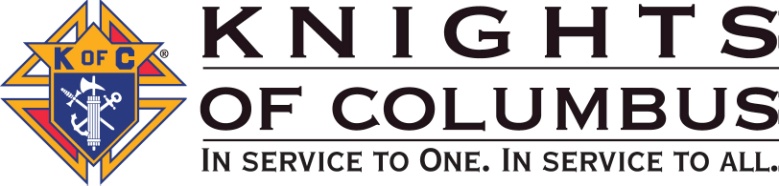  Chapter Knights of  Donation ReportJuly 1, 2020- June 30, 2021Council Number and Name	____________________Grand Knight	____________________	Blood Chairman and Phone	____________________Date of Blood Donations	________LI Blood Services Group ID	________Number of Registered Donors*	________Number Deferred	________Number of ALYX donors	________Whole Blood Donors	________Total Units Donated	________Did Any Donors use Your Local Blood Services Sites to Donate? (y/n)	____Did they use your Group Number for that Donation? (y/n)	____How Many donations of Platelets were made at the Blood Services Site? 	____Upon completion of your , please complete this form using the information on the  receipt given by the LIBS on site supervisor and send to:fisharm747@msn.com (preferred)or via US Postal Service to:John T Finn PGK, FDDThank you for being a blood donor or group leader